SAMPLE: 3D Project Charter			 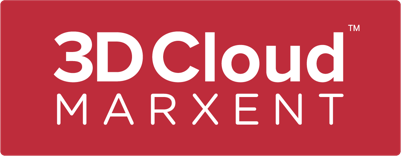 CLIENT NAME3D APPLICATION CHARTERMM/DD/YYYYTABLE OF CONTENTSProject Vision, Goals and Measures of SuccessGeneral Project Parameters3D Application Feature Scope - Functional Requirements3D Model Creation - Content RequirementsSystems Integration RequirementsMajor Project Milestones & DeliverablesRoles & ResponsibilitiesProject CommunicationsPost-Launch SupportProject CostsProject RisksProject Vision, Objectives, and Measures of SuccessThe vision for this project is to deliver a <3D application type here> featuring <Company ABC’s> products that can be used by <list end users here>. The application will also be available across multiple customer touchpoints including <Company ABC’s website, etc.> Measures of Success:List hereList hereGeneral Project ParametersTarget channels: Company website (desktop, mobile), mobile app?Target end users include: End consumers, designers, store associates? All of the above?Product categories in scope:Target launch date:Freeze periods (if applicable):Other parameters that may impact the timing and/or project requirements3D Application - Key Features / Functional RequirementsNote: This section should be tailored to the 3D application in scope for the project, whether it is related to Augmented Reality (WebAR), 3D Product Configurators, or 3D Room Planners.Application Name and Use Case(s):Major Features include:List hereList hereSecurity & Privacy RequirementsList hereList here3D Model Creation Process3D Model Creation RequirementsList hereQuality Assurance Process for 3D ContentSystems IntegrationSample integrations that you may decide to include in your project:Add to CartCRMPIMProduct Pricing / AvailabilitySingle Sign On (SSO)etc.Major Project Milestones & Deliverables (Timeline)Include key dates and deliverablesProject Roles & ResponsibilitiesThis section should be completed to address both internal cross-functional team members and that of any external 3D providers.Project CommunicationsThis section should address communication methods and frequency before, during and after the project.Post-Launch SupportThis section should address what post-release support is included in the implementation effort. For example:Platform and/or application monitoring, maintenance, and issue resolution (SLAs)3D model content hosting and publicationMaintenance of business rules and assembliesetc.Project CostsUse this section to outline estimated startup costs and/or ongoing costs to maintain the 3D application (e.g., licensing, subscription, etc.)Project RisksUse this section to document any known / potential risks that may impact the project.